8а_ИЗО_23.04.2020Тема: Динамические композиции (практический) (два урока).Цель: выполнить  динамическую композицию в живописи (закончить работу).Формат А-3, акварельная бумага, акварель, гуашь.Ход занятия:Учебник 8 класс с. 95-108.Интернет-ресурс: Яндекс картинки «Динамические композиции».Практическая работа. Нарисовать на листе картину красками на уровень 8 класса.Примеры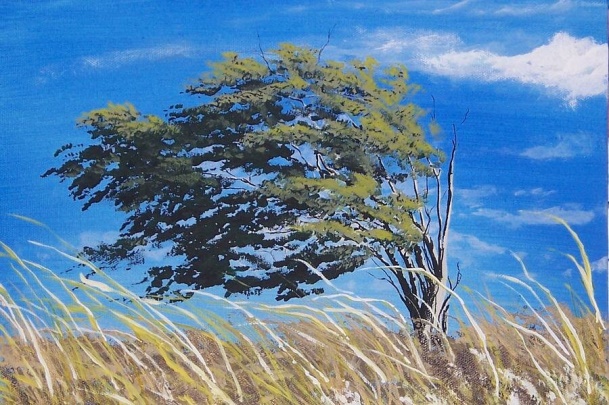 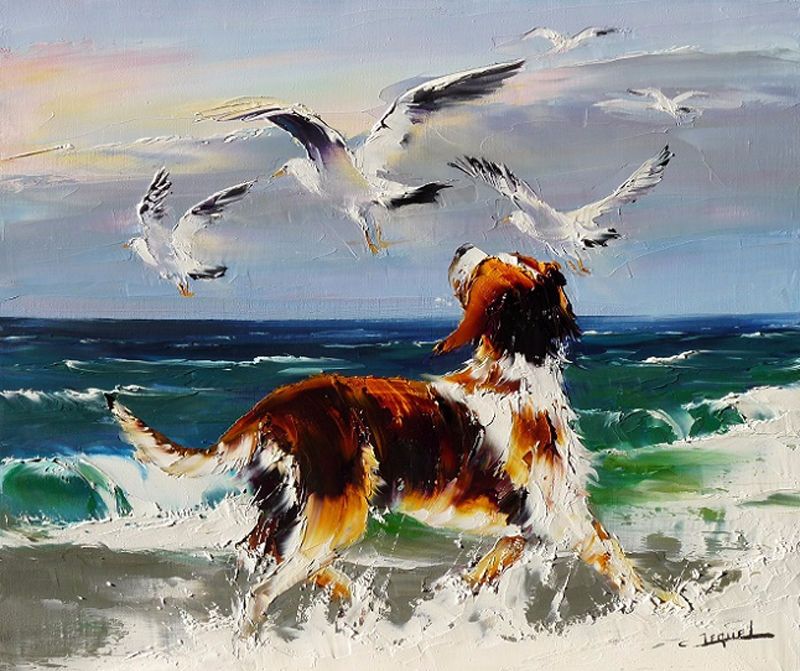 